KINDERGARTEN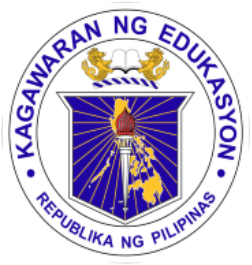 DAILY LESSON LOGSCHOOL:TEACHING DATES: KINDERGARTENDAILY LESSON LOGTEACHER:WEEK NO. 5KINDERGARTENDAILY LESSON LOGCONTENT FOCUS: Ang aking katawan. Ako ay may pandama na tumutulong sa akin para ako ay matuto.QUARTER: FIRSTBLOCKS OF TIMEIndicate the following:Learning Area (LA)Content Standards (CS)Performance Standards (PS)Learning Competency Code (LCC)MONDAYTUESDAYWEDNESDAYTHURSDAYFRIDAYARRIVAL TIMELA: LL(Language, Literacy and Communication)Daily Routine:National AnthemOpening PrayerExerciseKamustahanAttendance BalitaanDaily Routine:National AnthemOpening PrayerExerciseKamustahanAttendance BalitaanDaily Routine:National AnthemOpening PrayerExerciseKamustahanAttendance BalitaanDaily Routine:National AnthemOpening PrayerExerciseKamustahanAttendance BalitaanDaily Routine:National AnthemOpening PrayerExerciseKamustahanAttendance BalitaanARRIVAL TIMECS:  The child demonstrates an understanding of:increasing his/her conversation skillspaggalangDaily Routine:National AnthemOpening PrayerExerciseKamustahanAttendance BalitaanDaily Routine:National AnthemOpening PrayerExerciseKamustahanAttendance BalitaanDaily Routine:National AnthemOpening PrayerExerciseKamustahanAttendance BalitaanDaily Routine:National AnthemOpening PrayerExerciseKamustahanAttendance BalitaanDaily Routine:National AnthemOpening PrayerExerciseKamustahanAttendance BalitaanARRIVAL TIMEPS: The child shall be able to:confidently speaks and expresses his/her feelings and ideas in words that makes senseDaily Routine:National AnthemOpening PrayerExerciseKamustahanAttendance BalitaanDaily Routine:National AnthemOpening PrayerExerciseKamustahanAttendance BalitaanDaily Routine:National AnthemOpening PrayerExerciseKamustahanAttendance BalitaanDaily Routine:National AnthemOpening PrayerExerciseKamustahanAttendance BalitaanDaily Routine:National AnthemOpening PrayerExerciseKamustahanAttendance BalitaanARRIVAL TIMELCC: LLKVPD-Ia-13KAKPS-00-14KAKPS-OO-15Daily Routine:National AnthemOpening PrayerExerciseKamustahanAttendance BalitaanDaily Routine:National AnthemOpening PrayerExerciseKamustahanAttendance BalitaanDaily Routine:National AnthemOpening PrayerExerciseKamustahanAttendance BalitaanDaily Routine:National AnthemOpening PrayerExerciseKamustahanAttendance BalitaanDaily Routine:National AnthemOpening PrayerExerciseKamustahanAttendance BalitaanMEETING TIME 1LA: BS ( Life Science: Body and the SensesMensahe: Ginagamit ko ang akingmga paa para sa ibat ibang bagay.Katanungan: Ano kaya angmangyayari kung wala tayong paa?Mensahe: Mayroon akong dalawangmata. Nakakikita ako gamit angaking mga mata.Tanong: Ano ang makikita natin saating paligid?Mensahe: Mayroon akong dalawangmata. Nakakikita ako gamit angaking mga mata.Tanong: Ano ang mangyayari kunghindi ka nakakita nang maayos saklase? Paano nakaaapekto angmahinang paningin sa pagkatuto?Ano ang maaari mong gawin kungmayroon kang malabong paningin?Tula: PandinigMensahe: Mayroon akong dalawang(2) tainga. Nakakarinig ako dahil saaking mga tainga.Tanong: Ano - ano ang mga tunogna ating naririnig?Mensahe: Mayroon akong 2 tainga.Nakakarinig ako dahil sa akingtainga.Tanong : Ano ang maaringmangyari kung hindi tayonakakarinig ng maayos sa ating bPaaralan? Bahay?Ano-ano ang ibigsabihin / kahulugan ng bawat tunog?(sirena, kalembang)MEETING TIME 1CS:  The child demonstrates an understanding of:body parts and their usesMensahe: Ginagamit ko ang akingmga paa para sa ibat ibang bagay.Katanungan: Ano kaya angmangyayari kung wala tayong paa?Mensahe: Mayroon akong dalawangmata. Nakakikita ako gamit angaking mga mata.Tanong: Ano ang makikita natin saating paligid?Mensahe: Mayroon akong dalawangmata. Nakakikita ako gamit angaking mga mata.Tanong: Ano ang mangyayari kunghindi ka nakakita nang maayos saklase? Paano nakaaapekto angmahinang paningin sa pagkatuto?Ano ang maaari mong gawin kungmayroon kang malabong paningin?Tula: PandinigMensahe: Mayroon akong dalawang(2) tainga. Nakakarinig ako dahil saaking mga tainga.Tanong: Ano - ano ang mga tunogna ating naririnig?Mensahe: Mayroon akong 2 tainga.Nakakarinig ako dahil sa akingtainga.Tanong : Ano ang maaringmangyari kung hindi tayonakakarinig ng maayos sa ating bPaaralan? Bahay?Ano-ano ang ibigsabihin / kahulugan ng bawat tunog?(sirena, kalembang)MEETING TIME 1PS: The child shall be able to:take care of oneself and the environment and able to solve problems encountered within the context of everyday living Mensahe: Ginagamit ko ang akingmga paa para sa ibat ibang bagay.Katanungan: Ano kaya angmangyayari kung wala tayong paa?Mensahe: Mayroon akong dalawangmata. Nakakikita ako gamit angaking mga mata.Tanong: Ano ang makikita natin saating paligid?Mensahe: Mayroon akong dalawangmata. Nakakikita ako gamit angaking mga mata.Tanong: Ano ang mangyayari kunghindi ka nakakita nang maayos saklase? Paano nakaaapekto angmahinang paningin sa pagkatuto?Ano ang maaari mong gawin kungmayroon kang malabong paningin?Tula: PandinigMensahe: Mayroon akong dalawang(2) tainga. Nakakarinig ako dahil saaking mga tainga.Tanong: Ano - ano ang mga tunogna ating naririnig?Mensahe: Mayroon akong 2 tainga.Nakakarinig ako dahil sa akingtainga.Tanong : Ano ang maaringmangyari kung hindi tayonakakarinig ng maayos sa ating bPaaralan? Bahay?Ano-ano ang ibigsabihin / kahulugan ng bawat tunog?(sirena, kalembang)MEETING TIME 1LCC: PNEKBS-Id-1          PNEKBS-Id-2         PNEKBS-Id-3         PNEKBS-Id-4         PNEKBS-Id-5Mensahe: Ginagamit ko ang akingmga paa para sa ibat ibang bagay.Katanungan: Ano kaya angmangyayari kung wala tayong paa?Mensahe: Mayroon akong dalawangmata. Nakakikita ako gamit angaking mga mata.Tanong: Ano ang makikita natin saating paligid?Mensahe: Mayroon akong dalawangmata. Nakakikita ako gamit angaking mga mata.Tanong: Ano ang mangyayari kunghindi ka nakakita nang maayos saklase? Paano nakaaapekto angmahinang paningin sa pagkatuto?Ano ang maaari mong gawin kungmayroon kang malabong paningin?Tula: PandinigMensahe: Mayroon akong dalawang(2) tainga. Nakakarinig ako dahil saaking mga tainga.Tanong: Ano - ano ang mga tunogna ating naririnig?Mensahe: Mayroon akong 2 tainga.Nakakarinig ako dahil sa akingtainga.Tanong : Ano ang maaringmangyari kung hindi tayonakakarinig ng maayos sa ating bPaaralan? Bahay?Ano-ano ang ibigsabihin / kahulugan ng bawat tunog?(sirena, kalembang)WORK PERIOD 1LA: BS ( Life Science: Body and the SensesKP (Kalusugang pisikal at pagpapaunlad ng kakayahang motor)APD (Auditory Perception and Disrimination)Pamamatnubay ng Guro:Poster : PaaPNEKBS-Id-1 PNEKBS-Id-2 PNEKBS-Ic-3 PNEKBS-Ic-4 Malayang Paggawa:(Mungkahing Gawain) Pagbabakat ng paaSKMP-00-7PNEKBS-Id-2PNEKBS-1j-7 Maliit na libro: Nakikita ko angmga bagay sa paligid.SKPK-00-1SKMP-00-2 Libro ng mga hugis: BilogSKPK-00-2SKMP-00-3MKSC-00-4 Mga tunog sa lataPNEKBS-Ic-4PNEKBS-Id-6 Libro ng mga tainga: Nakarinigako ng ibat ibang tunogLLKAPD-Ie-1 to 5Pamamatnubay ng Guro:Mga nakakatawang mukha,Nakabatay sa literatura: Maskara ngmga karakterPNEKBS-Id-2PNEKBS-Ic-3SKMP-00-1SEKPSE-00-11Malayang Paggawa:(Mungkahing Gawain) Pagbabakat ng paaSKMP-00-7PNEKBS-Id-2PNEKBS-1j-7 Maliit na libro: Nakikita ko angmga bagay sa paligid.SKPK-00-1SKMP-00-2 Libro ng mga hugis: BilogSKPK-00-2SKMP-00-3MKSC-00-4 Mga tunog sa lataPNEKBS-Ic-4PNEKBS-Id-6 Libro ng mga tainga: Nakarinigako ng ibat ibang tunogLLKAPD-Ie-1 to 5Pamamatnubay ng Guro:Nakabatay sa Literatura : Ano ang iyong nakita?SKPK-00-2SKPK-00-1Malayang Paggawa:(Mungkahing Gawain) Pagbabakat ng paaSKMP-00-7PNEKBS-Id-2PNEKBS-1j-7 Maliit na libro: Nakikita ko angmga bagay sa paligid.SKPK-00-1SKMP-00-2 Libro ng mga hugis: BilogSKPK-00-2SKMP-00-3MKSC-00-4 Mga tunog sa lataPNEKBS-Ic-4PNEKBS-Id-6 Libro ng mga tainga: Nakarinigako ng ibat ibang tunogLLKAPD-Ie-1 to 5Pamamatnubay ng Guro:  Poster: Mga tunog na naririnig sapaaralan.PNEKBS-Ic-4PNEKBS-Id-6Malayang Paggawa:(Mungkahing Gawain) Pagbabakat ng paaSKMP-00-7PNEKBS-Id-2PNEKBS-1j-7 Maliit na libro: Nakikita ko angmga bagay sa paligid.SKPK-00-1SKMP-00-2 Libro ng mga hugis: BilogSKPK-00-2SKMP-00-3MKSC-00-4 Mga tunog sa lataPNEKBS-Ic-4PNEKBS-Id-6 Libro ng mga tainga: Nakarinigako ng ibat ibang tunogLLKAPD-Ie-1 to 5Pamamatnubay ng Guro:  Poster: Ano-anong mga bagay angnagbibigay ng tunog?LLKAPD-Ie-1LLKAPD-Ie-2LLKAPD-Ie-3LLKAPD-Id-6Malayang Paggawa:(Mungkahing Gawain) Pagbabakat ng paaSKMP-00-7PNEKBS-Id-2PNEKBS-1j-7 Maliit na libro: Nakikita ko angmga bagay sa paligid.SKPK-00-1SKMP-00-2 Libro ng mga hugis: BilogSKPK-00-2SKMP-00-3MKSC-00-4 Mga tunog sa lataPNEKBS-Ic-4PNEKBS-Id-6 Libro ng mga tainga: Nakarinigako ng ibat ibang tunogLLKAPD-Ie-1 to 5WORK PERIOD 1CS:  The child demonstrates an understanding of:*body parts and their uses*sariling kakayahang sumubok gamitin nang maayos ang kamay upang lumikha/lumimbag * how to discriminate the different sounds in the environment Pamamatnubay ng Guro:Poster : PaaPNEKBS-Id-1 PNEKBS-Id-2 PNEKBS-Ic-3 PNEKBS-Ic-4 Malayang Paggawa:(Mungkahing Gawain) Pagbabakat ng paaSKMP-00-7PNEKBS-Id-2PNEKBS-1j-7 Maliit na libro: Nakikita ko angmga bagay sa paligid.SKPK-00-1SKMP-00-2 Libro ng mga hugis: BilogSKPK-00-2SKMP-00-3MKSC-00-4 Mga tunog sa lataPNEKBS-Ic-4PNEKBS-Id-6 Libro ng mga tainga: Nakarinigako ng ibat ibang tunogLLKAPD-Ie-1 to 5Pamamatnubay ng Guro:Mga nakakatawang mukha,Nakabatay sa literatura: Maskara ngmga karakterPNEKBS-Id-2PNEKBS-Ic-3SKMP-00-1SEKPSE-00-11Malayang Paggawa:(Mungkahing Gawain) Pagbabakat ng paaSKMP-00-7PNEKBS-Id-2PNEKBS-1j-7 Maliit na libro: Nakikita ko angmga bagay sa paligid.SKPK-00-1SKMP-00-2 Libro ng mga hugis: BilogSKPK-00-2SKMP-00-3MKSC-00-4 Mga tunog sa lataPNEKBS-Ic-4PNEKBS-Id-6 Libro ng mga tainga: Nakarinigako ng ibat ibang tunogLLKAPD-Ie-1 to 5Pamamatnubay ng Guro:Nakabatay sa Literatura : Ano ang iyong nakita?SKPK-00-2SKPK-00-1Malayang Paggawa:(Mungkahing Gawain) Pagbabakat ng paaSKMP-00-7PNEKBS-Id-2PNEKBS-1j-7 Maliit na libro: Nakikita ko angmga bagay sa paligid.SKPK-00-1SKMP-00-2 Libro ng mga hugis: BilogSKPK-00-2SKMP-00-3MKSC-00-4 Mga tunog sa lataPNEKBS-Ic-4PNEKBS-Id-6 Libro ng mga tainga: Nakarinigako ng ibat ibang tunogLLKAPD-Ie-1 to 5Pamamatnubay ng Guro:  Poster: Mga tunog na naririnig sapaaralan.PNEKBS-Ic-4PNEKBS-Id-6Malayang Paggawa:(Mungkahing Gawain) Pagbabakat ng paaSKMP-00-7PNEKBS-Id-2PNEKBS-1j-7 Maliit na libro: Nakikita ko angmga bagay sa paligid.SKPK-00-1SKMP-00-2 Libro ng mga hugis: BilogSKPK-00-2SKMP-00-3MKSC-00-4 Mga tunog sa lataPNEKBS-Ic-4PNEKBS-Id-6 Libro ng mga tainga: Nakarinigako ng ibat ibang tunogLLKAPD-Ie-1 to 5Pamamatnubay ng Guro:  Poster: Ano-anong mga bagay angnagbibigay ng tunog?LLKAPD-Ie-1LLKAPD-Ie-2LLKAPD-Ie-3LLKAPD-Id-6Malayang Paggawa:(Mungkahing Gawain) Pagbabakat ng paaSKMP-00-7PNEKBS-Id-2PNEKBS-1j-7 Maliit na libro: Nakikita ko angmga bagay sa paligid.SKPK-00-1SKMP-00-2 Libro ng mga hugis: BilogSKPK-00-2SKMP-00-3MKSC-00-4 Mga tunog sa lataPNEKBS-Ic-4PNEKBS-Id-6 Libro ng mga tainga: Nakarinigako ng ibat ibang tunogLLKAPD-Ie-1 to 5WORK PERIOD 1PS: The child shall be able to:*take care of oneself and the environment and able to solve problems encountered within the context of everyday living *kakayahang gamitin ang kamay at daliri * actively listen to the sounds around him/her and is attentive to make judgments and respond accordingly Pamamatnubay ng Guro:Poster : PaaPNEKBS-Id-1 PNEKBS-Id-2 PNEKBS-Ic-3 PNEKBS-Ic-4 Malayang Paggawa:(Mungkahing Gawain) Pagbabakat ng paaSKMP-00-7PNEKBS-Id-2PNEKBS-1j-7 Maliit na libro: Nakikita ko angmga bagay sa paligid.SKPK-00-1SKMP-00-2 Libro ng mga hugis: BilogSKPK-00-2SKMP-00-3MKSC-00-4 Mga tunog sa lataPNEKBS-Ic-4PNEKBS-Id-6 Libro ng mga tainga: Nakarinigako ng ibat ibang tunogLLKAPD-Ie-1 to 5Pamamatnubay ng Guro:Mga nakakatawang mukha,Nakabatay sa literatura: Maskara ngmga karakterPNEKBS-Id-2PNEKBS-Ic-3SKMP-00-1SEKPSE-00-11Malayang Paggawa:(Mungkahing Gawain) Pagbabakat ng paaSKMP-00-7PNEKBS-Id-2PNEKBS-1j-7 Maliit na libro: Nakikita ko angmga bagay sa paligid.SKPK-00-1SKMP-00-2 Libro ng mga hugis: BilogSKPK-00-2SKMP-00-3MKSC-00-4 Mga tunog sa lataPNEKBS-Ic-4PNEKBS-Id-6 Libro ng mga tainga: Nakarinigako ng ibat ibang tunogLLKAPD-Ie-1 to 5Pamamatnubay ng Guro:Nakabatay sa Literatura : Ano ang iyong nakita?SKPK-00-2SKPK-00-1Malayang Paggawa:(Mungkahing Gawain) Pagbabakat ng paaSKMP-00-7PNEKBS-Id-2PNEKBS-1j-7 Maliit na libro: Nakikita ko angmga bagay sa paligid.SKPK-00-1SKMP-00-2 Libro ng mga hugis: BilogSKPK-00-2SKMP-00-3MKSC-00-4 Mga tunog sa lataPNEKBS-Ic-4PNEKBS-Id-6 Libro ng mga tainga: Nakarinigako ng ibat ibang tunogLLKAPD-Ie-1 to 5Pamamatnubay ng Guro:  Poster: Mga tunog na naririnig sapaaralan.PNEKBS-Ic-4PNEKBS-Id-6Malayang Paggawa:(Mungkahing Gawain) Pagbabakat ng paaSKMP-00-7PNEKBS-Id-2PNEKBS-1j-7 Maliit na libro: Nakikita ko angmga bagay sa paligid.SKPK-00-1SKMP-00-2 Libro ng mga hugis: BilogSKPK-00-2SKMP-00-3MKSC-00-4 Mga tunog sa lataPNEKBS-Ic-4PNEKBS-Id-6 Libro ng mga tainga: Nakarinigako ng ibat ibang tunogLLKAPD-Ie-1 to 5Pamamatnubay ng Guro:  Poster: Ano-anong mga bagay angnagbibigay ng tunog?LLKAPD-Ie-1LLKAPD-Ie-2LLKAPD-Ie-3LLKAPD-Id-6Malayang Paggawa:(Mungkahing Gawain) Pagbabakat ng paaSKMP-00-7PNEKBS-Id-2PNEKBS-1j-7 Maliit na libro: Nakikita ko angmga bagay sa paligid.SKPK-00-1SKMP-00-2 Libro ng mga hugis: BilogSKPK-00-2SKMP-00-3MKSC-00-4 Mga tunog sa lataPNEKBS-Ic-4PNEKBS-Id-6 Libro ng mga tainga: Nakarinigako ng ibat ibang tunogLLKAPD-Ie-1 to 5WORK PERIOD 1LCC:  PNEKBS-Id-1          PNEKBS-Id-2         PNEKBS-Id-3        KPKFM-00-1.4         KPKFM-00-1.5        LLKAPD-Ie-1          LLKAPD-Ie-2         LLKAPD-Ie-3Pamamatnubay ng Guro:Poster : PaaPNEKBS-Id-1 PNEKBS-Id-2 PNEKBS-Ic-3 PNEKBS-Ic-4 Malayang Paggawa:(Mungkahing Gawain) Pagbabakat ng paaSKMP-00-7PNEKBS-Id-2PNEKBS-1j-7 Maliit na libro: Nakikita ko angmga bagay sa paligid.SKPK-00-1SKMP-00-2 Libro ng mga hugis: BilogSKPK-00-2SKMP-00-3MKSC-00-4 Mga tunog sa lataPNEKBS-Ic-4PNEKBS-Id-6 Libro ng mga tainga: Nakarinigako ng ibat ibang tunogLLKAPD-Ie-1 to 5Pamamatnubay ng Guro:Mga nakakatawang mukha,Nakabatay sa literatura: Maskara ngmga karakterPNEKBS-Id-2PNEKBS-Ic-3SKMP-00-1SEKPSE-00-11Malayang Paggawa:(Mungkahing Gawain) Pagbabakat ng paaSKMP-00-7PNEKBS-Id-2PNEKBS-1j-7 Maliit na libro: Nakikita ko angmga bagay sa paligid.SKPK-00-1SKMP-00-2 Libro ng mga hugis: BilogSKPK-00-2SKMP-00-3MKSC-00-4 Mga tunog sa lataPNEKBS-Ic-4PNEKBS-Id-6 Libro ng mga tainga: Nakarinigako ng ibat ibang tunogLLKAPD-Ie-1 to 5Pamamatnubay ng Guro:Nakabatay sa Literatura : Ano ang iyong nakita?SKPK-00-2SKPK-00-1Malayang Paggawa:(Mungkahing Gawain) Pagbabakat ng paaSKMP-00-7PNEKBS-Id-2PNEKBS-1j-7 Maliit na libro: Nakikita ko angmga bagay sa paligid.SKPK-00-1SKMP-00-2 Libro ng mga hugis: BilogSKPK-00-2SKMP-00-3MKSC-00-4 Mga tunog sa lataPNEKBS-Ic-4PNEKBS-Id-6 Libro ng mga tainga: Nakarinigako ng ibat ibang tunogLLKAPD-Ie-1 to 5Pamamatnubay ng Guro:  Poster: Mga tunog na naririnig sapaaralan.PNEKBS-Ic-4PNEKBS-Id-6Malayang Paggawa:(Mungkahing Gawain) Pagbabakat ng paaSKMP-00-7PNEKBS-Id-2PNEKBS-1j-7 Maliit na libro: Nakikita ko angmga bagay sa paligid.SKPK-00-1SKMP-00-2 Libro ng mga hugis: BilogSKPK-00-2SKMP-00-3MKSC-00-4 Mga tunog sa lataPNEKBS-Ic-4PNEKBS-Id-6 Libro ng mga tainga: Nakarinigako ng ibat ibang tunogLLKAPD-Ie-1 to 5Pamamatnubay ng Guro:  Poster: Ano-anong mga bagay angnagbibigay ng tunog?LLKAPD-Ie-1LLKAPD-Ie-2LLKAPD-Ie-3LLKAPD-Id-6Malayang Paggawa:(Mungkahing Gawain) Pagbabakat ng paaSKMP-00-7PNEKBS-Id-2PNEKBS-1j-7 Maliit na libro: Nakikita ko angmga bagay sa paligid.SKPK-00-1SKMP-00-2 Libro ng mga hugis: BilogSKPK-00-2SKMP-00-3MKSC-00-4 Mga tunog sa lataPNEKBS-Ic-4PNEKBS-Id-6 Libro ng mga tainga: Nakarinigako ng ibat ibang tunogLLKAPD-Ie-1 to 5MEETING TIME 2LA: BS ( Life Science: Body and the SensesMensahe: Nakakikita tayo ng bilogna bagay sa ating paligid. Ang bilog  ay walang tuwid at kanto.Tanong: Ano - anong bagay nabilog ang inyong nakikita sa paligid?Tula: MataPag-usapan ang gamit ng mga mataAwit: Do You KnowGawain: Magkatunog ba?Gawain: Paggawa ng Kahulugan ngPangungusapMensahe: Ang ibang tunog aymataas at ang iba ay mababa. Ang  ibang tunog ay mahina, ang iba aymalakas.Gawain: Sound Trip: Two Little andIkot-ikotMEETING TIME 2CS:  The child demonstrates an understanding of:body parts and their usesMensahe: Nakakikita tayo ng bilogna bagay sa ating paligid. Ang bilog  ay walang tuwid at kanto.Tanong: Ano - anong bagay nabilog ang inyong nakikita sa paligid?Tula: MataPag-usapan ang gamit ng mga mataAwit: Do You KnowGawain: Magkatunog ba?Gawain: Paggawa ng Kahulugan ngPangungusapMensahe: Ang ibang tunog aymataas at ang iba ay mababa. Ang  ibang tunog ay mahina, ang iba aymalakas.Gawain: Sound Trip: Two Little andIkot-ikotMEETING TIME 2PS: The child shall be able to:take care of oneself and the environment and able to solve problems encountered within the context of everyday living Mensahe: Nakakikita tayo ng bilogna bagay sa ating paligid. Ang bilog  ay walang tuwid at kanto.Tanong: Ano - anong bagay nabilog ang inyong nakikita sa paligid?Tula: MataPag-usapan ang gamit ng mga mataAwit: Do You KnowGawain: Magkatunog ba?Gawain: Paggawa ng Kahulugan ngPangungusapMensahe: Ang ibang tunog aymataas at ang iba ay mababa. Ang  ibang tunog ay mahina, ang iba aymalakas.Gawain: Sound Trip: Two Little andIkot-ikotMEETING TIME 2LCC: PNEKBS-Id-1          PNEKBS-Id-2         PNEKBS-Id-3Mensahe: Nakakikita tayo ng bilogna bagay sa ating paligid. Ang bilog  ay walang tuwid at kanto.Tanong: Ano - anong bagay nabilog ang inyong nakikita sa paligid?Tula: MataPag-usapan ang gamit ng mga mataAwit: Do You KnowGawain: Magkatunog ba?Gawain: Paggawa ng Kahulugan ngPangungusapMensahe: Ang ibang tunog aymataas at ang iba ay mababa. Ang  ibang tunog ay mahina, ang iba aymalakas.Gawain: Sound Trip: Two Little andIkot-ikotSUPERVISED RECESSLA: PKK Pangangalaga sa Sariling Kalusugan at KaligtasanSNACK TIMESNACK TIMESNACK TIMESNACK TIMESNACK TIMESUPERVISED RECESSCS: Ang bata ay nagkakaroon ng pag-unawa sa:* kakayahang pangalagaan ang sariling kalusugan at kaligtasanSNACK TIMESNACK TIMESNACK TIMESNACK TIMESNACK TIMESUPERVISED RECESSPS: Ang bata ay nagpapamalas ng:* pagsasagawa ng mga pangunahing kasanayan ukol sa pansariling kalinisan sa pang-araw-araw na pamumuhay at pangangalaga para sa sariling kaligtasanSNACK TIMESNACK TIMESNACK TIMESNACK TIMESNACK TIMESUPERVISED RECESSLCC: KPKPKK-Ih-1SNACK TIMESNACK TIMESNACK TIMESNACK TIMESNACK TIMENAP TIMENAP TIMENAP TIMENAP TIMENAP TIMENAP TIMENAP TIMESTORYLA: BPA (Book and Print Awareness)ATR (Attitude Towards Reading) Story:  Ang Bilog Na ItlogStory:  Ang Mukha ni BitoStory:  Si Dilat, SI Pikit, SiKindat, Si KurapStory:  We Hear With Our EarsStory:  Ang Kuya ni KarinaSTORYCS: The child demonstrates an understanding of:book familiarity, awareness that there is a story to read with a beginning and an en, written by author(s), and illustrated by someoneimportance that books can be used to entertain self and to learn new thingsStory:  Ang Bilog Na ItlogStory:  Ang Mukha ni BitoStory:  Si Dilat, SI Pikit, SiKindat, Si KurapStory:  We Hear With Our EarsStory:  Ang Kuya ni KarinaSTORYPS: The child shall be able to:use book – handle and turn the pages; take care of books; enjoy listening to stories repeatedly and may play pretend-reading and associates him/herself with the story demonstrate positive attitude toward reading by himself/herself and with othersStory:  Ang Bilog Na ItlogStory:  Ang Mukha ni BitoStory:  Si Dilat, SI Pikit, SiKindat, Si KurapStory:  We Hear With Our EarsStory:  Ang Kuya ni KarinaSTORYLCC: LLKBPA-00-2 to 8LLKBPA-00-9Story:  Ang Bilog Na ItlogStory:  Ang Mukha ni BitoStory:  Si Dilat, SI Pikit, SiKindat, Si KurapStory:  We Hear With Our EarsStory:  Ang Kuya ni KarinaWORK PERIOD 2LA: M (Mathematics)        L (Logic)Pamamatnubay ng Guro:Nakabatay sa Literatura: Saannagpunta ang bilog na itlog?LLKC-00-1LLKBPA-OO-11Malayang Paggawa:(Mungkahing Gawain)Mobile: Mga bagay na nakita ng bilog na itlogSKMP-00-2SKMP-00-4Paglalaro ng “Table Blocks”MKSC-00-1 to 4PlaydoughMKC-00-2 KPKFM-00-1.5KPKFM-00-1.6SKMP-00-6Bead StringingSKMP-00-3SKMP-00-8Number Books: Bilog na ItlogMKC-00-7 MKSC-00-23KPKFM-00-1.3Pamamatnubay ng Guro:IskrapbookSKMP-00-1SKMP-00-2Malayang Paggawa:(Mungkahing Gawain)Mobile: Mga bagay na nakita ng bilog na itlogSKMP-00-2SKMP-00-4Paglalaro ng “Table Blocks”MKSC-00-1 to 4PlaydoughMKC-00-2 KPKFM-00-1.5KPKFM-00-1.6SKMP-00-6Bead StringingSKMP-00-3SKMP-00-8Number Books: Bilog na ItlogMKC-00-7 MKSC-00-23KPKFM-00-1.3Pamamatnubay ng Guro:Maskara ng mga karakterSKMP-00-1SEKPSE-00-1Malayang Paggawa:(Mungkahing Gawain)Mobile: Mga bagay na nakita ng bilog na itlogSKMP-00-2SKMP-00-4Paglalaro ng “Table Blocks”MKSC-00-1 to 4PlaydoughMKC-00-2 KPKFM-00-1.5KPKFM-00-1.6SKMP-00-6Bead StringingSKMP-00-3SKMP-00-8Number Books: Bilog na ItlogMKC-00-7 MKSC-00-23KPKFM-00-1.3Pamamatnubay ng Guro:Pag-uuri : Lagyan mo ako ng lasoMKSC-00-4Malayang Paggawa:(Mungkahing Gawain)Mobile: Mga bagay na nakita ng bilog na itlogSKMP-00-2SKMP-00-4Paglalaro ng “Table Blocks”MKSC-00-1 to 4PlaydoughMKC-00-2 KPKFM-00-1.5KPKFM-00-1.6SKMP-00-6Bead StringingSKMP-00-3SKMP-00-8Number Books: Bilog na ItlogMKC-00-7 MKSC-00-23KPKFM-00-1.3Pamamatnubay ng Guro:Patern ng mga Gulay at PrutasPNEKP-IIa-7MKSC-00-5MKSC-00-19Malayang Paggawa:(Mungkahing Gawain)Mobile: Mga bagay na nakita ng bilog na itlogSKMP-00-2SKMP-00-4Paglalaro ng “Table Blocks”MKSC-00-1 to 4PlaydoughMKC-00-2 KPKFM-00-1.5KPKFM-00-1.6SKMP-00-6Bead StringingSKMP-00-3SKMP-00-8Number Books: Bilog na ItlogMKC-00-7 MKSC-00-23KPKFM-00-1.3WORK PERIOD 2CS: CS: The child demonstrates an understanding of:* the sense of quantity and numeral relations, that addition results in increase and subtraction results in decrease*objects in the environment have properties or attributes (e.g., color, size, shapes, and functions) and that objects can be manipulated based on these properties and attributes Pamamatnubay ng Guro:Nakabatay sa Literatura: Saannagpunta ang bilog na itlog?LLKC-00-1LLKBPA-OO-11Malayang Paggawa:(Mungkahing Gawain)Mobile: Mga bagay na nakita ng bilog na itlogSKMP-00-2SKMP-00-4Paglalaro ng “Table Blocks”MKSC-00-1 to 4PlaydoughMKC-00-2 KPKFM-00-1.5KPKFM-00-1.6SKMP-00-6Bead StringingSKMP-00-3SKMP-00-8Number Books: Bilog na ItlogMKC-00-7 MKSC-00-23KPKFM-00-1.3Pamamatnubay ng Guro:IskrapbookSKMP-00-1SKMP-00-2Malayang Paggawa:(Mungkahing Gawain)Mobile: Mga bagay na nakita ng bilog na itlogSKMP-00-2SKMP-00-4Paglalaro ng “Table Blocks”MKSC-00-1 to 4PlaydoughMKC-00-2 KPKFM-00-1.5KPKFM-00-1.6SKMP-00-6Bead StringingSKMP-00-3SKMP-00-8Number Books: Bilog na ItlogMKC-00-7 MKSC-00-23KPKFM-00-1.3Pamamatnubay ng Guro:Maskara ng mga karakterSKMP-00-1SEKPSE-00-1Malayang Paggawa:(Mungkahing Gawain)Mobile: Mga bagay na nakita ng bilog na itlogSKMP-00-2SKMP-00-4Paglalaro ng “Table Blocks”MKSC-00-1 to 4PlaydoughMKC-00-2 KPKFM-00-1.5KPKFM-00-1.6SKMP-00-6Bead StringingSKMP-00-3SKMP-00-8Number Books: Bilog na ItlogMKC-00-7 MKSC-00-23KPKFM-00-1.3Pamamatnubay ng Guro:Pag-uuri : Lagyan mo ako ng lasoMKSC-00-4Malayang Paggawa:(Mungkahing Gawain)Mobile: Mga bagay na nakita ng bilog na itlogSKMP-00-2SKMP-00-4Paglalaro ng “Table Blocks”MKSC-00-1 to 4PlaydoughMKC-00-2 KPKFM-00-1.5KPKFM-00-1.6SKMP-00-6Bead StringingSKMP-00-3SKMP-00-8Number Books: Bilog na ItlogMKC-00-7 MKSC-00-23KPKFM-00-1.3Pamamatnubay ng Guro:Patern ng mga Gulay at PrutasPNEKP-IIa-7MKSC-00-5MKSC-00-19Malayang Paggawa:(Mungkahing Gawain)Mobile: Mga bagay na nakita ng bilog na itlogSKMP-00-2SKMP-00-4Paglalaro ng “Table Blocks”MKSC-00-1 to 4PlaydoughMKC-00-2 KPKFM-00-1.5KPKFM-00-1.6SKMP-00-6Bead StringingSKMP-00-3SKMP-00-8Number Books: Bilog na ItlogMKC-00-7 MKSC-00-23KPKFM-00-1.3WORK PERIOD 2PS: The child shall be able to:* perform simple addition and subtraction of up to 10 objects or pictures/drawings*manipulate objects based on properties or attributes Pamamatnubay ng Guro:Nakabatay sa Literatura: Saannagpunta ang bilog na itlog?LLKC-00-1LLKBPA-OO-11Malayang Paggawa:(Mungkahing Gawain)Mobile: Mga bagay na nakita ng bilog na itlogSKMP-00-2SKMP-00-4Paglalaro ng “Table Blocks”MKSC-00-1 to 4PlaydoughMKC-00-2 KPKFM-00-1.5KPKFM-00-1.6SKMP-00-6Bead StringingSKMP-00-3SKMP-00-8Number Books: Bilog na ItlogMKC-00-7 MKSC-00-23KPKFM-00-1.3Pamamatnubay ng Guro:IskrapbookSKMP-00-1SKMP-00-2Malayang Paggawa:(Mungkahing Gawain)Mobile: Mga bagay na nakita ng bilog na itlogSKMP-00-2SKMP-00-4Paglalaro ng “Table Blocks”MKSC-00-1 to 4PlaydoughMKC-00-2 KPKFM-00-1.5KPKFM-00-1.6SKMP-00-6Bead StringingSKMP-00-3SKMP-00-8Number Books: Bilog na ItlogMKC-00-7 MKSC-00-23KPKFM-00-1.3Pamamatnubay ng Guro:Maskara ng mga karakterSKMP-00-1SEKPSE-00-1Malayang Paggawa:(Mungkahing Gawain)Mobile: Mga bagay na nakita ng bilog na itlogSKMP-00-2SKMP-00-4Paglalaro ng “Table Blocks”MKSC-00-1 to 4PlaydoughMKC-00-2 KPKFM-00-1.5KPKFM-00-1.6SKMP-00-6Bead StringingSKMP-00-3SKMP-00-8Number Books: Bilog na ItlogMKC-00-7 MKSC-00-23KPKFM-00-1.3Pamamatnubay ng Guro:Pag-uuri : Lagyan mo ako ng lasoMKSC-00-4Malayang Paggawa:(Mungkahing Gawain)Mobile: Mga bagay na nakita ng bilog na itlogSKMP-00-2SKMP-00-4Paglalaro ng “Table Blocks”MKSC-00-1 to 4PlaydoughMKC-00-2 KPKFM-00-1.5KPKFM-00-1.6SKMP-00-6Bead StringingSKMP-00-3SKMP-00-8Number Books: Bilog na ItlogMKC-00-7 MKSC-00-23KPKFM-00-1.3Pamamatnubay ng Guro:Patern ng mga Gulay at PrutasPNEKP-IIa-7MKSC-00-5MKSC-00-19Malayang Paggawa:(Mungkahing Gawain)Mobile: Mga bagay na nakita ng bilog na itlogSKMP-00-2SKMP-00-4Paglalaro ng “Table Blocks”MKSC-00-1 to 4PlaydoughMKC-00-2 KPKFM-00-1.5KPKFM-00-1.6SKMP-00-6Bead StringingSKMP-00-3SKMP-00-8Number Books: Bilog na ItlogMKC-00-7 MKSC-00-23KPKFM-00-1.3WORK PERIOD 2LCC: MKSC- 00-12MKC-00-7 TO 8MKC-00-2 TO 6Pamamatnubay ng Guro:Nakabatay sa Literatura: Saannagpunta ang bilog na itlog?LLKC-00-1LLKBPA-OO-11Malayang Paggawa:(Mungkahing Gawain)Mobile: Mga bagay na nakita ng bilog na itlogSKMP-00-2SKMP-00-4Paglalaro ng “Table Blocks”MKSC-00-1 to 4PlaydoughMKC-00-2 KPKFM-00-1.5KPKFM-00-1.6SKMP-00-6Bead StringingSKMP-00-3SKMP-00-8Number Books: Bilog na ItlogMKC-00-7 MKSC-00-23KPKFM-00-1.3Pamamatnubay ng Guro:IskrapbookSKMP-00-1SKMP-00-2Malayang Paggawa:(Mungkahing Gawain)Mobile: Mga bagay na nakita ng bilog na itlogSKMP-00-2SKMP-00-4Paglalaro ng “Table Blocks”MKSC-00-1 to 4PlaydoughMKC-00-2 KPKFM-00-1.5KPKFM-00-1.6SKMP-00-6Bead StringingSKMP-00-3SKMP-00-8Number Books: Bilog na ItlogMKC-00-7 MKSC-00-23KPKFM-00-1.3Pamamatnubay ng Guro:Maskara ng mga karakterSKMP-00-1SEKPSE-00-1Malayang Paggawa:(Mungkahing Gawain)Mobile: Mga bagay na nakita ng bilog na itlogSKMP-00-2SKMP-00-4Paglalaro ng “Table Blocks”MKSC-00-1 to 4PlaydoughMKC-00-2 KPKFM-00-1.5KPKFM-00-1.6SKMP-00-6Bead StringingSKMP-00-3SKMP-00-8Number Books: Bilog na ItlogMKC-00-7 MKSC-00-23KPKFM-00-1.3Pamamatnubay ng Guro:Pag-uuri : Lagyan mo ako ng lasoMKSC-00-4Malayang Paggawa:(Mungkahing Gawain)Mobile: Mga bagay na nakita ng bilog na itlogSKMP-00-2SKMP-00-4Paglalaro ng “Table Blocks”MKSC-00-1 to 4PlaydoughMKC-00-2 KPKFM-00-1.5KPKFM-00-1.6SKMP-00-6Bead StringingSKMP-00-3SKMP-00-8Number Books: Bilog na ItlogMKC-00-7 MKSC-00-23KPKFM-00-1.3Pamamatnubay ng Guro:Patern ng mga Gulay at PrutasPNEKP-IIa-7MKSC-00-5MKSC-00-19Malayang Paggawa:(Mungkahing Gawain)Mobile: Mga bagay na nakita ng bilog na itlogSKMP-00-2SKMP-00-4Paglalaro ng “Table Blocks”MKSC-00-1 to 4PlaydoughMKC-00-2 KPKFM-00-1.5KPKFM-00-1.6SKMP-00-6Bead StringingSKMP-00-3SKMP-00-8Number Books: Bilog na ItlogMKC-00-7 MKSC-00-23KPKFM-00-1.3INDOOR/  OUTDOORLA: KP (Kalusugang Pisikal at Pagpapaunlad ng Kakayahang Motor)Pagbilang ng mga tao.Laro: Paglundag ng paharap atpagpapatalbog ng bola (1,2,3)KPKGM-Ia-1 to 3SEKPSE-00-8, 10Let’s See PEHT p.48KPKGM-Ia-1 to 3SEKPSE-00-8, 10Larong Pabilog     (Circle Game)KPKGM-Ia-1 to 3SEKPSE-00-8, 10Nasaan ang tunog?KPKGM-Ia-1 to 3SEKPSE-00-8, 10Nandito AkoKPKGM-Ia-1 to 3SEKPSE-00-8, 10INDOOR/  OUTDOORCS: Ang bata ay nagkakaroon ng pag-unawa sa:* kanyang kapaligiran at naiuugnay ditto ang angkop na paggalaw ng katawanPagbilang ng mga tao.Laro: Paglundag ng paharap atpagpapatalbog ng bola (1,2,3)KPKGM-Ia-1 to 3SEKPSE-00-8, 10Let’s See PEHT p.48KPKGM-Ia-1 to 3SEKPSE-00-8, 10Larong Pabilog     (Circle Game)KPKGM-Ia-1 to 3SEKPSE-00-8, 10Nasaan ang tunog?KPKGM-Ia-1 to 3SEKPSE-00-8, 10Nandito AkoKPKGM-Ia-1 to 3SEKPSE-00-8, 10INDOOR/  OUTDOORPS: Ang bata ay nagpapamalas ng:* maayos na galaw at koordinasyon ng mga bahagi ng katawanPagbilang ng mga tao.Laro: Paglundag ng paharap atpagpapatalbog ng bola (1,2,3)KPKGM-Ia-1 to 3SEKPSE-00-8, 10Let’s See PEHT p.48KPKGM-Ia-1 to 3SEKPSE-00-8, 10Larong Pabilog     (Circle Game)KPKGM-Ia-1 to 3SEKPSE-00-8, 10Nasaan ang tunog?KPKGM-Ia-1 to 3SEKPSE-00-8, 10Nandito AkoKPKGM-Ia-1 to 3SEKPSE-00-8, 10INDOOR/  OUTDOORLCC: KPKGM-Ia-1 to 3Pagbilang ng mga tao.Laro: Paglundag ng paharap atpagpapatalbog ng bola (1,2,3)KPKGM-Ia-1 to 3SEKPSE-00-8, 10Let’s See PEHT p.48KPKGM-Ia-1 to 3SEKPSE-00-8, 10Larong Pabilog     (Circle Game)KPKGM-Ia-1 to 3SEKPSE-00-8, 10Nasaan ang tunog?KPKGM-Ia-1 to 3SEKPSE-00-8, 10Nandito AkoKPKGM-Ia-1 to 3SEKPSE-00-8, 10MEETING TIME 3DISMISSAL ROUTINEDISMISSAL ROUTINEDISMISSAL ROUTINEDISMISSAL ROUTINEDISMISSAL ROUTINEDISMISSAL ROUTINEREMARKSREMARKSREFLECTIONReflect on your teaching and assess yourself as a teacher. Think about your students’ progress this week. What works? What else needs to be done to help the students learn? Identify what help your instructional supervisors can provide for you so when you meet them, you can ask them relevant questions.No. of learners who earned 80% in the evaluation.No. of learners who require additional activities for remediation.Did the remedial lessons work? No. of learners who have caught up with the lesson.No. of learners who continue to require remediationWhich of my teaching strategies worked well? Why did these work?What difficulties dis I encounter which my principal or supervisor can help me solve?What innovation or localized materials did I use/discover which I wish to share with other teachers?